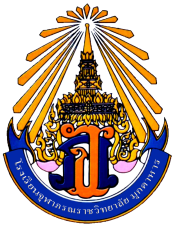 แบบสังเกตพฤติกรรมการจัดการเรียนรู้ชื่อผู้สอน.........................................................วิชาที่สอน........................................................ ชั้นม...............วันที่.................... เดือน................................ พ.ศ.2558   เวลา..........................................น.การให้คะแนน  โปรดเขียนวงกลมล้อมรอบคะแนนในแต่ละข้อ  ตามระดับคุณภาพดังนี้4 = ดีมาก, 3 = ดี, 2 = พอใช้/หรือมีพฤติกรรมที่ระบุไว้,1 = ควรปรับปรุงแก้ไข/หรือไม่มีพฤติกรรมที่ระบุไว้ เกณฑ์การประเมิน	                             100 – 90 = ดีเยี่ยม		                                         89 – 80 = ดีมาก		                                         79 – 70 = ดี                                         69 -  60 = พอใช้                                                            ต่ำกว่า 60  ควรปรับปรุงแก้ไขความคิดเห็นเพิ่มเติม..........................................................................................................................................................................................................................................................................................................................................................................................................................................................................................................................................                                                              ลงชื่อ......................................... ผู้สังเกต                                                                    (........................................)                                                                      .........../............/............รายการประเมินระดับคะแนนระดับคะแนนระดับคะแนนระดับคะแนนหมายเหตุ/ข้อเสนอแนะรายการประเมิน4321หมายเหตุ/ข้อเสนอแนะ1. การนำเข้าสู่บทเรียน   1) เร้าความสนใจของนักเรียน   2) วัดความรู้พื้นฐานของนักเรียนก่อนเรียน   3) เหมาะสมกับเวลาและเนื้อเรื่องที่สอน   4) บอกจุดประสงค์และแนวทางการเรียน2. การดำเนินการสอน   1) เนื้อหาการสอนสอดคล้องกับจุดประสงค์ในการเรียน   2) อธิบายตามลำดับขั้นตอนทำให้เข้าใจง่ายและใช้ภาษาถูกต้อง   3) ตัวอย่างที่ใช้ประกอบเรื่องที่สอนเหมาะสมกับเนื้อหาและสัมพันธ์กับ      ชีวิตจริง   4) ใช้เทคนิคการตั้งคำถามหลายๆแบบเพื่อให้นักเรียนมีส่วนร่วมในการ       แสดงความคิดเห็น   5) ให้ความสนใจนักเรียนอย่างทั่วถึง   6) ตรวจสอบความเข้าใจของนักเรียนระหว่างการสอนรวมทั้งเปิดโอกาส       ให้นักเรียนซักถาม   7) ใช้เทคนิคการสอนเหมาะสมกับเนื้อหา   8) ใช้การเสริมแรงแก่นักเรียนอย่างเหมาะสม   9) ใช้สื่อการสอนอย่างถูกต้องและคุ้มค่า 10) จัดกลุ่มนักเรียนสัมพันธ์กับการเรียนการสอน 11) มอบหมายงานหรือแบบฝึกหัดอย่างเหมาะสมกับความสามารถของ      กลุ่มผู้เรียนหรือรายบุคคล 12) ฝึกให้นักเรียนมีพฤติกรรมประชาธิปไตย เช่นยอมรับความคิดเห็น      ของผู้อื่น รู้จักหน้าที่ของตน  เป็นผู้นำและผู้ตามที่ดี เป็นต้น 13) ช่วยเหลือเด็กเรียนช้าและส่งเสริมเด็กเรียนเก่ง4---44-44444444443---33-33333333332222222222222222211111111111111111รายการประเมินระดับคะแนนระดับคะแนนระดับคะแนนระดับคะแนนหมายเหตุ/ข้อเสนอแนะรายการประเมิน4321หมายเหตุ/ข้อเสนอแนะ3. การสรุป   1) สรุปได้กะทัดรัดช่วยให้นักเรียนเกิดแนวคิดตรงตามจุดประสงค์   2) สั่งงานหรือให้นักเรียนเตรียมตัวล่วงหน้า สำหรับการเรียนครั้งต่อไป4. การประเมินผลการเรียนการสอน   1) ตรงตามจุดประสงค์เชิงพฤติกรรมที่กำหนดไว้   2) จัดให้ครอบคลุมเนื้อหาทั้งหมดที่สอนภายในระยะเวลาที่กำหนดไว้   3) มีการประเมินผลสัมฤทธิ์รวมของการสอนแต่ละครั้ง5. บรรยากาศและสภาพแวดล้อมในชั้นเรียนที่เอื้อต่อการเรียนรู้6. การควบคุมชั้นเรียน7. ประสิทธิภาพของการใช้เวลาในการสอน8. บุคลิกภาพ   1) การควบคุมอารมณ์ขณะที่สอน   2) การยอมรับความคิดเห็นของนักเรียน4444444444333333333322222222221111111111รวมผลการประเมิน…………………….